Journées Doctorales Foncier 2020Proposition de communication – DoctorantsMerci de nommer votre fichier selon le modèle suivant : « NOM DE FAMILLE_proposition JDF_2020 ».Ce formulaire doit parvenir aux organisateurs avant le  1er avril 2020.Les décisions seront communiquées au plus tard le 15 avril 2020.Soumission du formulaire : ali.daoudi@edu.ensa.dz ; jean-philippe.colin@ird.fr   Informations généralesNom :  Prénom :  Email : Discipline : Université : Nom du directeur de thèse :Email du directeur de thèse : Intitulé de la thèse : Intitulé de la communication (si différent de l'intitulé de thèse) :Nombre d’années d’inscription en thèse : 
Proposition de communication (résumé étendu de trois à quatre pages)Insérer ici le texte de la proposition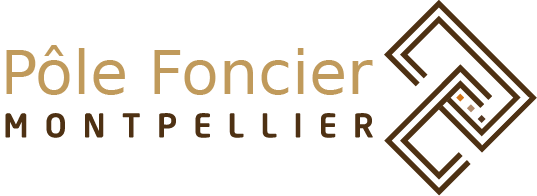 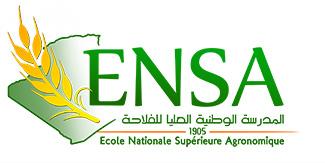 